2023 SkillsUSA Maryland State Leadership and Skills ConferencePress Release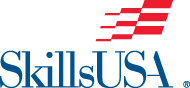 Student NameContestMedalJordan BradyJob Skill DemonstrationGoldJames FerrellCulinary ArtsGoldAndrew PeacyAction SkillsGoldMegan WorkleyCollision Damage AppraisalGoldCassia LopezCareer Pathways Showcase: AgricultureGoldAmir TaylorCareer Pathways Showcase: AgricultureGoldChrystian HuntCareer Pathways Showcase: AgricultureGoldJames HovakerGraphic CommunicationsGoldDenay HawkinsCareer Pathways Showcase: Human ServicesGoldTrinity WilsonCareer Pathways Showcase: Human ServicesGoldPaige HarrisonCareer Pathways Showcase: Human ServicesGoldLeslie Nunez-MendozaMasonryGold Falcon WilmotAutomotive Refinishing TechnologyGoldThalia ParkerRestaurant ServiceGoldBlake JarmerSheet MetalSilverKeondre GreenBarberingSilverHansel Vicente-GodoyAction SkillsSilverJames AmaoGraphic CommunicationsSilverAmel WheatleyBaking & Pastry ArtsSilverAllen KoonCollision Repair TechnologySilverSahara WardWeldingSilverMartita PerezJob InterviewBronzeJose Torres-AlfaroCulinary ArtsBronzeMason SeitzPlumbingBronzeWilliam EngbrechtComputer ProgrammingBronzeNigel CoatesBarberingBronzeCalvin EngbrechtRelated Technical MathBronzeDamien BruceCollision Damage AppraisalBronzeKylie HenzonGraphic CommunicationsBronzeLogan SprangerExtemporaneous SpeakingBronzeMyah HazanSkillsUSA Maryland State OfficerVoted InAndrew PeacySkillsUSA Maryland State OfficerVoted In